ΕΛΛΗΝΙΚΗ ΔΗΜΟΚΡΑΤΙΑ                          Λαμία, 21/12/2021ΠΕΡΙΦΕΡΕΙΑ ΣΤΕΡΕΑΣ ΕΛΛΑΔΑΣ                  Αριθμ. πρωτ.: 288493/7966ΓΕΝΙΚΗ Δ/ΝΣΗ ΕΣΩΤΕΡΙΚΗΣ ΛΕΙΤΟΥΡΓΙΑΣΔΙΕΥΘΥΝΣΗ ΟΙΚΟΝΟΜΙΚΟΥ & Δ.Ε.ΤΜΗΜΑ ΠΡΟΜΗΘΕΙΩΝTαχ. Δ/νση	: Λ. Καλυβίων 2							ΠΡΟΣ: Κάθε ΕνδιαφερόμενοΤαχ. Kώδικας: 35132 - Λαμία                			Πληροφορίες: Β. Παλαιολόγου 								                Ζ. Σύψα                                                Τηλέφωνο	: 22313-54744,746                                              FAX		: 22313-52670                                           E-mail		: v.palaiologou@pste.gov.grΘΕΜΑ: Παροχή διευκρινίσεων επι της υπ’ αριθμ. Ν.14/267887/7385/30-11-2021 διακήρυξης του ηλεκτρονικού ανοικτού δημόσιου διαγωνισμού για την “Προμήθεια ανταλλακτικών, ελαστικών, φίλτρων και μπαταριών για την επισκευή - συντήρηση των μηχανημάτων έργου, φορτηγών και οχημάτων της Π.Ε. Φθιώτιδας”.Σχετ.: 1. Το υπ’ αριθμ. πρωτ. 275166/7616/7-12-2021 έγγραφο της εταιρείας “ΚΑΤΙΟΥ Π ΚΑΙ ΣΙΑ ΕΕ”. To υπ’ αριθμ. 282972/6373/10-12-2021 έγγραφο της Δ/νσης Τεχνικών Έργων Π.Σ.Ε.Σύμφωνα με το ανωτέρω (1) σχετικό αναφορικά με τον εν θέματι διαγωνισμό σας διευκρινίζουμε τα κάτωθι:Σχετικά με τις διαστάσεις των μπαταριών επισυνάπτουμε συνημμένα το αριθμ. (2) σχετικό έγγραφο, με διορθωμένο τον πίνακα ως προς τις ορθές διαστάσεις για το τμήμα 13 και τα είδη με α/α 1,2,11,12,13,14,16,18,19,23,24,25,26,27,28.Ο πίνακας της σελ. 71 της διακήρυξης με τον ενδεικτικό Π/Υ, λόγω ότι δεν απεικονίζεται σωστά (επικάλυψη κελιών) παρατίθεται στο ορθό ως κάτωθι: Συνημμένα:- To ανωτέρω (2) σχετικό έγγραφο.Κοιν/ση:-Δ/νση Διαφάνειας & Ηλεκ/κης Διακυβέρνησης Π.Σ.Ε.(για ανάρτηση στην ιστοσελίδα της Π.Σ.Ε.)                       Εσωτερική Διανομή:Χρονολογικό Αρχείο2. Φ.1.6     A/AΕΙΔΟΣ ΠΡΟΜΗΘΕΙΑΣ - ΕΡΓΑΣΙΑΣΤΙΜΗ ΜΟΝΑΔΑΣ ΜΕΤΡΗΣΗΣ ΓΙΑ ΩΡΑ ΕΡΓΑΣΙΑΣ/Αξία ανταλλακτικών(Χωρίς ΦΠΑ)ΠΟΣΟΤΗΤΑ(με στρογγυλοποίηση)ΔΑΠΑΝΗ ΧΩΡΙΣ ΦΠΑ(€)ΔΑΠΑΝΗ        ΜΕ ΦΠΑ(€)ΕΓΓΥΗΤΙΚΗ ΣΥΜΜΕΤΟΧΗΣ(€)1ΤΜΗΜΑ  1: ΠΑΡΟΧΗ ΥΠΗΡΕΣΙΩΝ ΣΥΝΤΗΡΗΣΗΣ ΚΑΙ ΠΡΟΜΗΘΕΙΑΣ ΑΝΤΑΛΛΑΚΤΙΚΩΝ ΓΙΑ ΜΗΧΑΝΗΜΑΤΑ ΕΡΓΟΥΤΜΗΜΑ  1: ΠΑΡΟΧΗ ΥΠΗΡΕΣΙΩΝ ΣΥΝΤΗΡΗΣΗΣ ΚΑΙ ΠΡΟΜΗΘΕΙΑΣ ΑΝΤΑΛΛΑΚΤΙΚΩΝ ΓΙΑ ΜΗΧΑΝΗΜΑΤΑ ΕΡΓΟΥΤΜΗΜΑ  1: ΠΑΡΟΧΗ ΥΠΗΡΕΣΙΩΝ ΣΥΝΤΗΡΗΣΗΣ ΚΑΙ ΠΡΟΜΗΘΕΙΑΣ ΑΝΤΑΛΛΑΚΤΙΚΩΝ ΓΙΑ ΜΗΧΑΝΗΜΑΤΑ ΕΡΓΟΥΤΜΗΜΑ  1: ΠΑΡΟΧΗ ΥΠΗΡΕΣΙΩΝ ΣΥΝΤΗΡΗΣΗΣ ΚΑΙ ΠΡΟΜΗΘΕΙΑΣ ΑΝΤΑΛΛΑΚΤΙΚΩΝ ΓΙΑ ΜΗΧΑΝΗΜΑΤΑ ΕΡΓΟΥ1 Προμήθεια ανταλλακτικών για μηχανήματα έργουΑξία ανταλλακτικών21.774,1927.000,00282,251  Επισκευή  και  συντήρηση -  Μηχ/των  Έργου 32,266.451,618.000,00282,252ΤΜΗΜΑ 2: ΠΑΡΟΧΗ ΥΠΗΡΕΣΙΩΝ ΣΥΝΤΗΡΗΣΗΣ ΚΑΙ ΠΡΟΜΗΘΕΙΑΣ ΑΝΤΑΛΛΑΚΤΙΚΩΝ           ΓΙΑ ΦΟΡΤΗΓΑ ΤΜΗΜΑ 2: ΠΑΡΟΧΗ ΥΠΗΡΕΣΙΩΝ ΣΥΝΤΗΡΗΣΗΣ ΚΑΙ ΠΡΟΜΗΘΕΙΑΣ ΑΝΤΑΛΛΑΚΤΙΚΩΝ           ΓΙΑ ΦΟΡΤΗΓΑ ΤΜΗΜΑ 2: ΠΑΡΟΧΗ ΥΠΗΡΕΣΙΩΝ ΣΥΝΤΗΡΗΣΗΣ ΚΑΙ ΠΡΟΜΗΘΕΙΑΣ ΑΝΤΑΛΛΑΚΤΙΚΩΝ           ΓΙΑ ΦΟΡΤΗΓΑ ΤΜΗΜΑ 2: ΠΑΡΟΧΗ ΥΠΗΡΕΣΙΩΝ ΣΥΝΤΗΡΗΣΗΣ ΚΑΙ ΠΡΟΜΗΘΕΙΑΣ ΑΝΤΑΛΛΑΚΤΙΚΩΝ           ΓΙΑ ΦΟΡΤΗΓΑ ΤΜΗΜΑ 2: ΠΑΡΟΧΗ ΥΠΗΡΕΣΙΩΝ ΣΥΝΤΗΡΗΣΗΣ ΚΑΙ ΠΡΟΜΗΘΕΙΑΣ ΑΝΤΑΛΛΑΚΤΙΚΩΝ           ΓΙΑ ΦΟΡΤΗΓΑ 2Προμήθεια ανταλλακτικών για φορτηγάΑξία ανταλλακτικών14.516,1318.000,00201,612 Επισκευή  και  συντήρηση -  Φορτηγών 32,265.645,167.000,00201,613ΤΜΗΜΑ  3 :ΠΡΟΜΗΘΕΙΑ ΑΝΤΑΛΛΑΚΤΙΚΩΝ ΓΙΑ ΑΛΑΤΙΕΡΕΣΤΜΗΜΑ  3 :ΠΡΟΜΗΘΕΙΑ ΑΝΤΑΛΛΑΚΤΙΚΩΝ ΓΙΑ ΑΛΑΤΙΕΡΕΣΤΜΗΜΑ  3 :ΠΡΟΜΗΘΕΙΑ ΑΝΤΑΛΛΑΚΤΙΚΩΝ ΓΙΑ ΑΛΑΤΙΕΡΕΣΤΜΗΜΑ  3 :ΠΡΟΜΗΘΕΙΑ ΑΝΤΑΛΛΑΚΤΙΚΩΝ ΓΙΑ ΑΛΑΤΙΕΡΕΣ3Προμήθεια ανταλλακτικών για αλατιέρεςΑξία ανταλλακτικών5.009,676.212,0050,094ΤΜΗΜΑ 4: ΠΑΡΟΧΗ ΥΠΗΡΕΣΙΩΝ ΣΥΝΤΗΡΗΣΗΣ ΚΑΙ ΠΡΟΜΗΘΕΙΑΣ ΑΝΤΑΛΛΑΚΤΙΚΩΝ           ΓΙΑ ΗΛΕΚΤΡΟΛΟΓΙΚΕΣ ΥΠΗΡΕΣΙΕΣ ΣΕ ΜΗΧΑΝΗΜΑΤΑ ΕΡΓΟΥ ΚΑΙ ΦΟΡΤΗΓΑΤΜΗΜΑ 4: ΠΑΡΟΧΗ ΥΠΗΡΕΣΙΩΝ ΣΥΝΤΗΡΗΣΗΣ ΚΑΙ ΠΡΟΜΗΘΕΙΑΣ ΑΝΤΑΛΛΑΚΤΙΚΩΝ           ΓΙΑ ΗΛΕΚΤΡΟΛΟΓΙΚΕΣ ΥΠΗΡΕΣΙΕΣ ΣΕ ΜΗΧΑΝΗΜΑΤΑ ΕΡΓΟΥ ΚΑΙ ΦΟΡΤΗΓΑΤΜΗΜΑ 4: ΠΑΡΟΧΗ ΥΠΗΡΕΣΙΩΝ ΣΥΝΤΗΡΗΣΗΣ ΚΑΙ ΠΡΟΜΗΘΕΙΑΣ ΑΝΤΑΛΛΑΚΤΙΚΩΝ           ΓΙΑ ΗΛΕΚΤΡΟΛΟΓΙΚΕΣ ΥΠΗΡΕΣΙΕΣ ΣΕ ΜΗΧΑΝΗΜΑΤΑ ΕΡΓΟΥ ΚΑΙ ΦΟΡΤΗΓΑΤΜΗΜΑ 4: ΠΑΡΟΧΗ ΥΠΗΡΕΣΙΩΝ ΣΥΝΤΗΡΗΣΗΣ ΚΑΙ ΠΡΟΜΗΘΕΙΑΣ ΑΝΤΑΛΛΑΚΤΙΚΩΝ           ΓΙΑ ΗΛΕΚΤΡΟΛΟΓΙΚΕΣ ΥΠΗΡΕΣΙΕΣ ΣΕ ΜΗΧΑΝΗΜΑΤΑ ΕΡΓΟΥ ΚΑΙ ΦΟΡΤΗΓΑΤΜΗΜΑ 4: ΠΑΡΟΧΗ ΥΠΗΡΕΣΙΩΝ ΣΥΝΤΗΡΗΣΗΣ ΚΑΙ ΠΡΟΜΗΘΕΙΑΣ ΑΝΤΑΛΛΑΚΤΙΚΩΝ           ΓΙΑ ΗΛΕΚΤΡΟΛΟΓΙΚΕΣ ΥΠΗΡΕΣΙΕΣ ΣΕ ΜΗΧΑΝΗΜΑΤΑ ΕΡΓΟΥ ΚΑΙ ΦΟΡΤΗΓΑ4  Προμήθεια ανταλλακτικών για  Ηλεκτρολόγο σε φορτηγά, μηχ. έργουΑξία ανταλλακτικών6.451,618.000,0088,704Επισκευή ρύθμιση και συντήρηση  – Ηλεκτρικών συστημάτων φορτηγών, μηχανημάτων έργων και αλατιέρες32,262.419,353.000,0088,705ΤΜΗΜΑ  5: ΠΑΡΟΧΗ ΥΠΗΡΕΣΙΩΝ ΣΥΝΤΗΡΗΣΗΣ ΚΑΙ ΠΡΟΜΗΘΕΙΑΣ ΑΝΤΑΛΛΑΚΤΙΚΩΝ ΓΙΑ ΕΞΑΤΜΙΣΕΙΣ ΣΕ ΜΗΧΑΝΗΜΑΤΑ ΕΡΓΟΥ ΚΑΙ ΦΟΡΤΗΓΑΤΜΗΜΑ  5: ΠΑΡΟΧΗ ΥΠΗΡΕΣΙΩΝ ΣΥΝΤΗΡΗΣΗΣ ΚΑΙ ΠΡΟΜΗΘΕΙΑΣ ΑΝΤΑΛΛΑΚΤΙΚΩΝ ΓΙΑ ΕΞΑΤΜΙΣΕΙΣ ΣΕ ΜΗΧΑΝΗΜΑΤΑ ΕΡΓΟΥ ΚΑΙ ΦΟΡΤΗΓΑΤΜΗΜΑ  5: ΠΑΡΟΧΗ ΥΠΗΡΕΣΙΩΝ ΣΥΝΤΗΡΗΣΗΣ ΚΑΙ ΠΡΟΜΗΘΕΙΑΣ ΑΝΤΑΛΛΑΚΤΙΚΩΝ ΓΙΑ ΕΞΑΤΜΙΣΕΙΣ ΣΕ ΜΗΧΑΝΗΜΑΤΑ ΕΡΓΟΥ ΚΑΙ ΦΟΡΤΗΓΑΤΜΗΜΑ  5: ΠΑΡΟΧΗ ΥΠΗΡΕΣΙΩΝ ΣΥΝΤΗΡΗΣΗΣ ΚΑΙ ΠΡΟΜΗΘΕΙΑΣ ΑΝΤΑΛΛΑΚΤΙΚΩΝ ΓΙΑ ΕΞΑΤΜΙΣΕΙΣ ΣΕ ΜΗΧΑΝΗΜΑΤΑ ΕΡΓΟΥ ΚΑΙ ΦΟΡΤΗΓΑΤΜΗΜΑ  5: ΠΑΡΟΧΗ ΥΠΗΡΕΣΙΩΝ ΣΥΝΤΗΡΗΣΗΣ ΚΑΙ ΠΡΟΜΗΘΕΙΑΣ ΑΝΤΑΛΛΑΚΤΙΚΩΝ ΓΙΑ ΕΞΑΤΜΙΣΕΙΣ ΣΕ ΜΗΧΑΝΗΜΑΤΑ ΕΡΓΟΥ ΚΑΙ ΦΟΡΤΗΓΑ5ΤΜΗΜΑ 5: Προμήθεια ανταλλακτικών  εξατμίσεων για Μηχανήματα Έργου και ΦορτηγάΑξία ανταλλακτικών3.225,804.000,0044,345Επισκευή  και  συντήρηση εξατμίσεων  για Μηχανήματα Έργου και Φορτηγά32,261.209,681.500,0044,346ΤΜΗΜΑ  6:ΠΑΡΟΧΗ ΥΠΗΡΕΣΙΩΝ ΣΥΝΤΗΡΗΣΗΣ ΚΑΙ ΠΡΟΜΗΘΕΙΑΣ ΑΝΤΑΛΛΑΚΤΙΚΩΝ ΓΙΑ ΑΝΤΛΙΕΣ ΠΕΤΡΕΛΑΙΟΥ ΣΕ ΜΗΧΑΝΗΜΑΤΑ ΕΡΓΟΥ ΚΑΙ ΦΟΡΤΗΓΑΤΜΗΜΑ  6:ΠΑΡΟΧΗ ΥΠΗΡΕΣΙΩΝ ΣΥΝΤΗΡΗΣΗΣ ΚΑΙ ΠΡΟΜΗΘΕΙΑΣ ΑΝΤΑΛΛΑΚΤΙΚΩΝ ΓΙΑ ΑΝΤΛΙΕΣ ΠΕΤΡΕΛΑΙΟΥ ΣΕ ΜΗΧΑΝΗΜΑΤΑ ΕΡΓΟΥ ΚΑΙ ΦΟΡΤΗΓΑΤΜΗΜΑ  6:ΠΑΡΟΧΗ ΥΠΗΡΕΣΙΩΝ ΣΥΝΤΗΡΗΣΗΣ ΚΑΙ ΠΡΟΜΗΘΕΙΑΣ ΑΝΤΑΛΛΑΚΤΙΚΩΝ ΓΙΑ ΑΝΤΛΙΕΣ ΠΕΤΡΕΛΑΙΟΥ ΣΕ ΜΗΧΑΝΗΜΑΤΑ ΕΡΓΟΥ ΚΑΙ ΦΟΡΤΗΓΑΤΜΗΜΑ  6:ΠΑΡΟΧΗ ΥΠΗΡΕΣΙΩΝ ΣΥΝΤΗΡΗΣΗΣ ΚΑΙ ΠΡΟΜΗΘΕΙΑΣ ΑΝΤΑΛΛΑΚΤΙΚΩΝ ΓΙΑ ΑΝΤΛΙΕΣ ΠΕΤΡΕΛΑΙΟΥ ΣΕ ΜΗΧΑΝΗΜΑΤΑ ΕΡΓΟΥ ΚΑΙ ΦΟΡΤΗΓΑΤΜΗΜΑ  6:ΠΑΡΟΧΗ ΥΠΗΡΕΣΙΩΝ ΣΥΝΤΗΡΗΣΗΣ ΚΑΙ ΠΡΟΜΗΘΕΙΑΣ ΑΝΤΑΛΛΑΚΤΙΚΩΝ ΓΙΑ ΑΝΤΛΙΕΣ ΠΕΤΡΕΛΑΙΟΥ ΣΕ ΜΗΧΑΝΗΜΑΤΑ ΕΡΓΟΥ ΚΑΙ ΦΟΡΤΗΓΑΤΜΗΜΑ  6:ΠΑΡΟΧΗ ΥΠΗΡΕΣΙΩΝ ΣΥΝΤΗΡΗΣΗΣ ΚΑΙ ΠΡΟΜΗΘΕΙΑΣ ΑΝΤΑΛΛΑΚΤΙΚΩΝ ΓΙΑ ΑΝΤΛΙΕΣ ΠΕΤΡΕΛΑΙΟΥ ΣΕ ΜΗΧΑΝΗΜΑΤΑ ΕΡΓΟΥ ΚΑΙ ΦΟΡΤΗΓΑΤΜΗΜΑ  6:ΠΑΡΟΧΗ ΥΠΗΡΕΣΙΩΝ ΣΥΝΤΗΡΗΣΗΣ ΚΑΙ ΠΡΟΜΗΘΕΙΑΣ ΑΝΤΑΛΛΑΚΤΙΚΩΝ ΓΙΑ ΑΝΤΛΙΕΣ ΠΕΤΡΕΛΑΙΟΥ ΣΕ ΜΗΧΑΝΗΜΑΤΑ ΕΡΓΟΥ ΚΑΙ ΦΟΡΤΗΓΑ6  Προμήθεια ανταλλακτικών  αντλιών πετρελαίου για Μηχανήματα Έργου και ΦορτηγάΑξία ανταλλακτικώνΑξία ανταλλακτικών7.258,069.000,0096,7796,776 Επισκευή  και  συντήρηση  αντλιών πετρελαίου για Μηχανήματα Έργου και Φορτηγά32,2632,262.419,353.000,0096,7796,777ΤΜΗΜΑ  7: ΠΑΡΟΧΗ ΥΠΗΡΕΣΙΩΝ ΣΥΝΤΗΡΗΣΗΣ ΚΑΙ ΠΡΟΜΗΘΕΙΑΣ ΑΝΤΑΛΛΑΚΤΙΚΩΝ ΓΙΑ ΥΠΗΡΕΣΙΕΣ ΜΗΧΑΝΟΥΡΓΕΙΟΥ ΣΕ ΜΗΧΑΝΗΜΑΤΑ ΕΡΓΟΥ ΚΑΙ ΦΟΡΤΗΓΑΤΜΗΜΑ  7: ΠΑΡΟΧΗ ΥΠΗΡΕΣΙΩΝ ΣΥΝΤΗΡΗΣΗΣ ΚΑΙ ΠΡΟΜΗΘΕΙΑΣ ΑΝΤΑΛΛΑΚΤΙΚΩΝ ΓΙΑ ΥΠΗΡΕΣΙΕΣ ΜΗΧΑΝΟΥΡΓΕΙΟΥ ΣΕ ΜΗΧΑΝΗΜΑΤΑ ΕΡΓΟΥ ΚΑΙ ΦΟΡΤΗΓΑΤΜΗΜΑ  7: ΠΑΡΟΧΗ ΥΠΗΡΕΣΙΩΝ ΣΥΝΤΗΡΗΣΗΣ ΚΑΙ ΠΡΟΜΗΘΕΙΑΣ ΑΝΤΑΛΛΑΚΤΙΚΩΝ ΓΙΑ ΥΠΗΡΕΣΙΕΣ ΜΗΧΑΝΟΥΡΓΕΙΟΥ ΣΕ ΜΗΧΑΝΗΜΑΤΑ ΕΡΓΟΥ ΚΑΙ ΦΟΡΤΗΓΑΤΜΗΜΑ  7: ΠΑΡΟΧΗ ΥΠΗΡΕΣΙΩΝ ΣΥΝΤΗΡΗΣΗΣ ΚΑΙ ΠΡΟΜΗΘΕΙΑΣ ΑΝΤΑΛΛΑΚΤΙΚΩΝ ΓΙΑ ΥΠΗΡΕΣΙΕΣ ΜΗΧΑΝΟΥΡΓΕΙΟΥ ΣΕ ΜΗΧΑΝΗΜΑΤΑ ΕΡΓΟΥ ΚΑΙ ΦΟΡΤΗΓΑΤΜΗΜΑ  7: ΠΑΡΟΧΗ ΥΠΗΡΕΣΙΩΝ ΣΥΝΤΗΡΗΣΗΣ ΚΑΙ ΠΡΟΜΗΘΕΙΑΣ ΑΝΤΑΛΛΑΚΤΙΚΩΝ ΓΙΑ ΥΠΗΡΕΣΙΕΣ ΜΗΧΑΝΟΥΡΓΕΙΟΥ ΣΕ ΜΗΧΑΝΗΜΑΤΑ ΕΡΓΟΥ ΚΑΙ ΦΟΡΤΗΓΑΤΜΗΜΑ  7: ΠΑΡΟΧΗ ΥΠΗΡΕΣΙΩΝ ΣΥΝΤΗΡΗΣΗΣ ΚΑΙ ΠΡΟΜΗΘΕΙΑΣ ΑΝΤΑΛΛΑΚΤΙΚΩΝ ΓΙΑ ΥΠΗΡΕΣΙΕΣ ΜΗΧΑΝΟΥΡΓΕΙΟΥ ΣΕ ΜΗΧΑΝΗΜΑΤΑ ΕΡΓΟΥ ΚΑΙ ΦΟΡΤΗΓΑΤΜΗΜΑ  7: ΠΑΡΟΧΗ ΥΠΗΡΕΣΙΩΝ ΣΥΝΤΗΡΗΣΗΣ ΚΑΙ ΠΡΟΜΗΘΕΙΑΣ ΑΝΤΑΛΛΑΚΤΙΚΩΝ ΓΙΑ ΥΠΗΡΕΣΙΕΣ ΜΗΧΑΝΟΥΡΓΕΙΟΥ ΣΕ ΜΗΧΑΝΗΜΑΤΑ ΕΡΓΟΥ ΚΑΙ ΦΟΡΤΗΓΑ7Προμήθεια ανταλλακτικών  μηχανουργείο για Μηχανήματα Έργου και ΦορτηγάΑξία ανταλλακτικώνΑξία ανταλλακτικών5.645,167.000,0072,5872,587 Επισκευή και  συντήρηση μηχανουργείο  για Μηχανήματα Έργου και Φορτηγά32,2632,261.612,902.000,0072,5872,588ΤΜΗΜΑ 8: ΠΑΡΟΧΗ ΥΠΗΡΕΣΙΩΝ ΣΥΝΤΗΡΗΣΗΣ ΚΑΙ ΠΡΟΜΗΘΕΙΑΣ ΑΝΤΑΛΛΑΚΤΙΚΩΝ ΓΙΑ ΣΥΣΤΗΜΑΤΑ ΑΝΑΡΤΗΣΕΩΝ ΣΕ ΜΗΧΑΝΗΜΑΤΑ ΕΡΓΟΥ ΚΑΙ ΦΟΡΤΗΓΑΤΜΗΜΑ 8: ΠΑΡΟΧΗ ΥΠΗΡΕΣΙΩΝ ΣΥΝΤΗΡΗΣΗΣ ΚΑΙ ΠΡΟΜΗΘΕΙΑΣ ΑΝΤΑΛΛΑΚΤΙΚΩΝ ΓΙΑ ΣΥΣΤΗΜΑΤΑ ΑΝΑΡΤΗΣΕΩΝ ΣΕ ΜΗΧΑΝΗΜΑΤΑ ΕΡΓΟΥ ΚΑΙ ΦΟΡΤΗΓΑΤΜΗΜΑ 8: ΠΑΡΟΧΗ ΥΠΗΡΕΣΙΩΝ ΣΥΝΤΗΡΗΣΗΣ ΚΑΙ ΠΡΟΜΗΘΕΙΑΣ ΑΝΤΑΛΛΑΚΤΙΚΩΝ ΓΙΑ ΣΥΣΤΗΜΑΤΑ ΑΝΑΡΤΗΣΕΩΝ ΣΕ ΜΗΧΑΝΗΜΑΤΑ ΕΡΓΟΥ ΚΑΙ ΦΟΡΤΗΓΑΤΜΗΜΑ 8: ΠΑΡΟΧΗ ΥΠΗΡΕΣΙΩΝ ΣΥΝΤΗΡΗΣΗΣ ΚΑΙ ΠΡΟΜΗΘΕΙΑΣ ΑΝΤΑΛΛΑΚΤΙΚΩΝ ΓΙΑ ΣΥΣΤΗΜΑΤΑ ΑΝΑΡΤΗΣΕΩΝ ΣΕ ΜΗΧΑΝΗΜΑΤΑ ΕΡΓΟΥ ΚΑΙ ΦΟΡΤΗΓΑΤΜΗΜΑ 8: ΠΑΡΟΧΗ ΥΠΗΡΕΣΙΩΝ ΣΥΝΤΗΡΗΣΗΣ ΚΑΙ ΠΡΟΜΗΘΕΙΑΣ ΑΝΤΑΛΛΑΚΤΙΚΩΝ ΓΙΑ ΣΥΣΤΗΜΑΤΑ ΑΝΑΡΤΗΣΕΩΝ ΣΕ ΜΗΧΑΝΗΜΑΤΑ ΕΡΓΟΥ ΚΑΙ ΦΟΡΤΗΓΑΤΜΗΜΑ 8: ΠΑΡΟΧΗ ΥΠΗΡΕΣΙΩΝ ΣΥΝΤΗΡΗΣΗΣ ΚΑΙ ΠΡΟΜΗΘΕΙΑΣ ΑΝΤΑΛΛΑΚΤΙΚΩΝ ΓΙΑ ΣΥΣΤΗΜΑΤΑ ΑΝΑΡΤΗΣΕΩΝ ΣΕ ΜΗΧΑΝΗΜΑΤΑ ΕΡΓΟΥ ΚΑΙ ΦΟΡΤΗΓΑΤΜΗΜΑ 8: ΠΑΡΟΧΗ ΥΠΗΡΕΣΙΩΝ ΣΥΝΤΗΡΗΣΗΣ ΚΑΙ ΠΡΟΜΗΘΕΙΑΣ ΑΝΤΑΛΛΑΚΤΙΚΩΝ ΓΙΑ ΣΥΣΤΗΜΑΤΑ ΑΝΑΡΤΗΣΕΩΝ ΣΕ ΜΗΧΑΝΗΜΑΤΑ ΕΡΓΟΥ ΚΑΙ ΦΟΡΤΗΓΑ8Προμήθεια ανταλλακτικών για τη συντήρηση  συστημάτων ανάρτησης  Μηχανήματα Έργου και ΦορτηγάΑξία ανταλλακτικώνΑξία ανταλλακτικών2.822,583.500,0040,3240,328Επισκευή  και  συντήρηση σουστών, αποσβεστήρων  για Μηχανήματα Έργου και Φορτηγά32,2632,261.209,681.500,0040,3240,329ΤΜΗΜΑ 9: ΠΡΟΜΗΘΕΙΑ ΑΝΤΑΛΛΑΚΤΙΚΩΝ ΓΙΑ ΥΔΡΑΥΛΙΚΑ ΣΥΣΤΗΜΑΤΑ ΣΕ ΜΗΧΑΝΗΜΑΤΑ ΕΡΓΟΥ ΚΑΙ ΦΟΡΤΗΓΑΤΜΗΜΑ 9: ΠΡΟΜΗΘΕΙΑ ΑΝΤΑΛΛΑΚΤΙΚΩΝ ΓΙΑ ΥΔΡΑΥΛΙΚΑ ΣΥΣΤΗΜΑΤΑ ΣΕ ΜΗΧΑΝΗΜΑΤΑ ΕΡΓΟΥ ΚΑΙ ΦΟΡΤΗΓΑΤΜΗΜΑ 9: ΠΡΟΜΗΘΕΙΑ ΑΝΤΑΛΛΑΚΤΙΚΩΝ ΓΙΑ ΥΔΡΑΥΛΙΚΑ ΣΥΣΤΗΜΑΤΑ ΣΕ ΜΗΧΑΝΗΜΑΤΑ ΕΡΓΟΥ ΚΑΙ ΦΟΡΤΗΓΑΤΜΗΜΑ 9: ΠΡΟΜΗΘΕΙΑ ΑΝΤΑΛΛΑΚΤΙΚΩΝ ΓΙΑ ΥΔΡΑΥΛΙΚΑ ΣΥΣΤΗΜΑΤΑ ΣΕ ΜΗΧΑΝΗΜΑΤΑ ΕΡΓΟΥ ΚΑΙ ΦΟΡΤΗΓΑΤΜΗΜΑ 9: ΠΡΟΜΗΘΕΙΑ ΑΝΤΑΛΛΑΚΤΙΚΩΝ ΓΙΑ ΥΔΡΑΥΛΙΚΑ ΣΥΣΤΗΜΑΤΑ ΣΕ ΜΗΧΑΝΗΜΑΤΑ ΕΡΓΟΥ ΚΑΙ ΦΟΡΤΗΓΑΤΜΗΜΑ 9: ΠΡΟΜΗΘΕΙΑ ΑΝΤΑΛΛΑΚΤΙΚΩΝ ΓΙΑ ΥΔΡΑΥΛΙΚΑ ΣΥΣΤΗΜΑΤΑ ΣΕ ΜΗΧΑΝΗΜΑΤΑ ΕΡΓΟΥ ΚΑΙ ΦΟΡΤΗΓΑΤΜΗΜΑ 9: ΠΡΟΜΗΘΕΙΑ ΑΝΤΑΛΛΑΚΤΙΚΩΝ ΓΙΑ ΥΔΡΑΥΛΙΚΑ ΣΥΣΤΗΜΑΤΑ ΣΕ ΜΗΧΑΝΗΜΑΤΑ ΕΡΓΟΥ ΚΑΙ ΦΟΡΤΗΓΑ9Προμήθεια ανταλλακτικών για υδραυλικά συστήματα  για Μηχανήματα Έργου και ΦορτηγάΑξία ανταλλακτικώνΑξία ανταλλακτικών5.645,167.000,0056,4556,4510ΤΜΗΜΑ 10: ΠΑΡΟΧΗ ΥΠΗΡΕΣΙΩΝ ΣΥΝΤΗΡΗΣΗΣ ΚΑΙ ΠΡΟΜΗΘΕΙΑΣ ΑΝΤΑΛΛΑΚΤΙΚΩΝ ΓΙΑ ΦΡΕΝΑ ΣΕ ΜΗΧΑΝΗΜΑΤΑ ΕΡΓΟΥ ΚΑΙ ΦΟΡΤΗΓΑΤΜΗΜΑ 10: ΠΑΡΟΧΗ ΥΠΗΡΕΣΙΩΝ ΣΥΝΤΗΡΗΣΗΣ ΚΑΙ ΠΡΟΜΗΘΕΙΑΣ ΑΝΤΑΛΛΑΚΤΙΚΩΝ ΓΙΑ ΦΡΕΝΑ ΣΕ ΜΗΧΑΝΗΜΑΤΑ ΕΡΓΟΥ ΚΑΙ ΦΟΡΤΗΓΑΤΜΗΜΑ 10: ΠΑΡΟΧΗ ΥΠΗΡΕΣΙΩΝ ΣΥΝΤΗΡΗΣΗΣ ΚΑΙ ΠΡΟΜΗΘΕΙΑΣ ΑΝΤΑΛΛΑΚΤΙΚΩΝ ΓΙΑ ΦΡΕΝΑ ΣΕ ΜΗΧΑΝΗΜΑΤΑ ΕΡΓΟΥ ΚΑΙ ΦΟΡΤΗΓΑΤΜΗΜΑ 10: ΠΑΡΟΧΗ ΥΠΗΡΕΣΙΩΝ ΣΥΝΤΗΡΗΣΗΣ ΚΑΙ ΠΡΟΜΗΘΕΙΑΣ ΑΝΤΑΛΛΑΚΤΙΚΩΝ ΓΙΑ ΦΡΕΝΑ ΣΕ ΜΗΧΑΝΗΜΑΤΑ ΕΡΓΟΥ ΚΑΙ ΦΟΡΤΗΓΑΤΜΗΜΑ 10: ΠΑΡΟΧΗ ΥΠΗΡΕΣΙΩΝ ΣΥΝΤΗΡΗΣΗΣ ΚΑΙ ΠΡΟΜΗΘΕΙΑΣ ΑΝΤΑΛΛΑΚΤΙΚΩΝ ΓΙΑ ΦΡΕΝΑ ΣΕ ΜΗΧΑΝΗΜΑΤΑ ΕΡΓΟΥ ΚΑΙ ΦΟΡΤΗΓΑΤΜΗΜΑ 10: ΠΑΡΟΧΗ ΥΠΗΡΕΣΙΩΝ ΣΥΝΤΗΡΗΣΗΣ ΚΑΙ ΠΡΟΜΗΘΕΙΑΣ ΑΝΤΑΛΛΑΚΤΙΚΩΝ ΓΙΑ ΦΡΕΝΑ ΣΕ ΜΗΧΑΝΗΜΑΤΑ ΕΡΓΟΥ ΚΑΙ ΦΟΡΤΗΓΑ10Προμήθεια ανταλλακτικών  για φρένα για Μηχανήματα Έργου και ΦορτηγάΑξία ανταλλακτικώνΑξία ανταλλακτικών7.258,069.000,00116,9310Επισκευή  και  συντήρηση  φρένων για Μηχανήματα Έργου και Φορτηγά32,2632,264.435,485.500,00116,9311ΤΜΗΜΑ  11: ΠΡΟΜΗΘΕΙΑ ΕΛΑΣΤΙΚΩΝ ΓΙΑ ΜΗΧΑΝΗΜΑΤΑ ΕΡΓΟΥ ΚΑΙ ΦΟΡΤΗΓΑΤΜΗΜΑ  11: ΠΡΟΜΗΘΕΙΑ ΕΛΑΣΤΙΚΩΝ ΓΙΑ ΜΗΧΑΝΗΜΑΤΑ ΕΡΓΟΥ ΚΑΙ ΦΟΡΤΗΓΑΤΜΗΜΑ  11: ΠΡΟΜΗΘΕΙΑ ΕΛΑΣΤΙΚΩΝ ΓΙΑ ΜΗΧΑΝΗΜΑΤΑ ΕΡΓΟΥ ΚΑΙ ΦΟΡΤΗΓΑΤΜΗΜΑ  11: ΠΡΟΜΗΘΕΙΑ ΕΛΑΣΤΙΚΩΝ ΓΙΑ ΜΗΧΑΝΗΜΑΤΑ ΕΡΓΟΥ ΚΑΙ ΦΟΡΤΗΓΑΤΜΗΜΑ  11: ΠΡΟΜΗΘΕΙΑ ΕΛΑΣΤΙΚΩΝ ΓΙΑ ΜΗΧΑΝΗΜΑΤΑ ΕΡΓΟΥ ΚΑΙ ΦΟΡΤΗΓΑΤΜΗΜΑ  11: ΠΡΟΜΗΘΕΙΑ ΕΛΑΣΤΙΚΩΝ ΓΙΑ ΜΗΧΑΝΗΜΑΤΑ ΕΡΓΟΥ ΚΑΙ ΦΟΡΤΗΓΑ11 Προμήθεια ελαστικών  για Μηχανήματα Έργου και ΦορτηγάΑξία ελαστικώνΑξία ελαστικών24.193,5530.000,00241,9312ΤΜΗΜΑ  12: ΠΡΟΜΗΘΕΙΑ ΦΙΛΤΡΩΝ ΓΙΑ ΜΗΧΑΝΗΜΑΤΑ ΕΡΓΟΥ ΚΑΙ ΦΟΡΤΗΓΑΤΜΗΜΑ  12: ΠΡΟΜΗΘΕΙΑ ΦΙΛΤΡΩΝ ΓΙΑ ΜΗΧΑΝΗΜΑΤΑ ΕΡΓΟΥ ΚΑΙ ΦΟΡΤΗΓΑΤΜΗΜΑ  12: ΠΡΟΜΗΘΕΙΑ ΦΙΛΤΡΩΝ ΓΙΑ ΜΗΧΑΝΗΜΑΤΑ ΕΡΓΟΥ ΚΑΙ ΦΟΡΤΗΓΑΤΜΗΜΑ  12: ΠΡΟΜΗΘΕΙΑ ΦΙΛΤΡΩΝ ΓΙΑ ΜΗΧΑΝΗΜΑΤΑ ΕΡΓΟΥ ΚΑΙ ΦΟΡΤΗΓΑΤΜΗΜΑ  12: ΠΡΟΜΗΘΕΙΑ ΦΙΛΤΡΩΝ ΓΙΑ ΜΗΧΑΝΗΜΑΤΑ ΕΡΓΟΥ ΚΑΙ ΦΟΡΤΗΓΑΤΜΗΜΑ  12: ΠΡΟΜΗΘΕΙΑ ΦΙΛΤΡΩΝ ΓΙΑ ΜΗΧΑΝΗΜΑΤΑ ΕΡΓΟΥ ΚΑΙ ΦΟΡΤΗΓΑ12 Προμήθεια φίλτρων  για Μηχανήματα Έργου και ΦορτηγάΑξία φίλτρωνΑξία φίλτρων31.319,3538.836,00313,1913ΤΜΗΜΑ  13: ΠΡΟΜΗΘΕΙΑ ΜΠΑΤΑΡΙΩΝ ΓΙΑ ΜΗΧΑΝΗΜΑΤΑ ΕΡΓΟΥ ΚΑΙ ΦΟΡΤΗΓΑΤΜΗΜΑ  13: ΠΡΟΜΗΘΕΙΑ ΜΠΑΤΑΡΙΩΝ ΓΙΑ ΜΗΧΑΝΗΜΑΤΑ ΕΡΓΟΥ ΚΑΙ ΦΟΡΤΗΓΑΤΜΗΜΑ  13: ΠΡΟΜΗΘΕΙΑ ΜΠΑΤΑΡΙΩΝ ΓΙΑ ΜΗΧΑΝΗΜΑΤΑ ΕΡΓΟΥ ΚΑΙ ΦΟΡΤΗΓΑΤΜΗΜΑ  13: ΠΡΟΜΗΘΕΙΑ ΜΠΑΤΑΡΙΩΝ ΓΙΑ ΜΗΧΑΝΗΜΑΤΑ ΕΡΓΟΥ ΚΑΙ ΦΟΡΤΗΓΑΤΜΗΜΑ  13: ΠΡΟΜΗΘΕΙΑ ΜΠΑΤΑΡΙΩΝ ΓΙΑ ΜΗΧΑΝΗΜΑΤΑ ΕΡΓΟΥ ΚΑΙ ΦΟΡΤΗΓΑΤΜΗΜΑ  13: ΠΡΟΜΗΘΕΙΑ ΜΠΑΤΑΡΙΩΝ ΓΙΑ ΜΗΧΑΝΗΜΑΤΑ ΕΡΓΟΥ ΚΑΙ ΦΟΡΤΗΓΑ13  Προμήθεια μπαταρίες  για Μηχανήματα Έργου και ΦορτηγάΑξία  μπαταριώνΑξία  μπαταριών8.832,2610.952,0088,32ΣΑΕΠ 566 (Ανταλλακτικά) : 180.000,00 ευρώ (με Φ.Π.Α.)ΣΑΕΠ 566( Ελαστικά) :      30.000,00 ευρώ (με Φ.Π.Α.)ΣΑΕΠ 566 (Ανταλλακτικά) : 180.000,00 ευρώ (με Φ.Π.Α.)ΣΑΕΠ 566( Ελαστικά) :      30.000,00 ευρώ (με Φ.Π.Α.)ΣΑΕΠ 566 (Ανταλλακτικά) : 180.000,00 ευρώ (με Φ.Π.Α.)ΣΑΕΠ 566( Ελαστικά) :      30.000,00 ευρώ (με Φ.Π.Α.)ΣΑΕΠ 566 (Ανταλλακτικά) : 180.000,00 ευρώ (με Φ.Π.Α.)ΣΑΕΠ 566( Ελαστικά) :      30.000,00 ευρώ (με Φ.Π.Α.)ΣΑΕΠ 566 (Ανταλλακτικά) : 180.000,00 ευρώ (με Φ.Π.Α.)ΣΑΕΠ 566( Ελαστικά) :      30.000,00 ευρώ (με Φ.Π.Α.)ΣΑΕΠ 566 (Ανταλλακτικά) : 180.000,00 ευρώ (με Φ.Π.Α.)ΣΑΕΠ 566( Ελαστικά) :      30.000,00 ευρώ (με Φ.Π.Α.)14ΤΜΗΜΑ  14: ΠΑΡΟΧΗ ΥΠΗΡΕΣΙΩΝ ΣΥΝΤΗΡΗΣΗΣ ΚΑΙ ΠΡΟΜΗΘΕΙΑΣ ΑΝΤΑΛΛΑΚΤΙΚΩΝ ΓΙΑ ΣΥΝΤΗΡΗΣΗ ΕΠΙΒΑΤΙΚΩΝ ΟΧΗΜΑΤΩΝΤΜΗΜΑ  14: ΠΑΡΟΧΗ ΥΠΗΡΕΣΙΩΝ ΣΥΝΤΗΡΗΣΗΣ ΚΑΙ ΠΡΟΜΗΘΕΙΑΣ ΑΝΤΑΛΛΑΚΤΙΚΩΝ ΓΙΑ ΣΥΝΤΗΡΗΣΗ ΕΠΙΒΑΤΙΚΩΝ ΟΧΗΜΑΤΩΝΤΜΗΜΑ  14: ΠΑΡΟΧΗ ΥΠΗΡΕΣΙΩΝ ΣΥΝΤΗΡΗΣΗΣ ΚΑΙ ΠΡΟΜΗΘΕΙΑΣ ΑΝΤΑΛΛΑΚΤΙΚΩΝ ΓΙΑ ΣΥΝΤΗΡΗΣΗ ΕΠΙΒΑΤΙΚΩΝ ΟΧΗΜΑΤΩΝΤΜΗΜΑ  14: ΠΑΡΟΧΗ ΥΠΗΡΕΣΙΩΝ ΣΥΝΤΗΡΗΣΗΣ ΚΑΙ ΠΡΟΜΗΘΕΙΑΣ ΑΝΤΑΛΛΑΚΤΙΚΩΝ ΓΙΑ ΣΥΝΤΗΡΗΣΗ ΕΠΙΒΑΤΙΚΩΝ ΟΧΗΜΑΤΩΝΤΜΗΜΑ  14: ΠΑΡΟΧΗ ΥΠΗΡΕΣΙΩΝ ΣΥΝΤΗΡΗΣΗΣ ΚΑΙ ΠΡΟΜΗΘΕΙΑΣ ΑΝΤΑΛΛΑΚΤΙΚΩΝ ΓΙΑ ΣΥΝΤΗΡΗΣΗ ΕΠΙΒΑΤΙΚΩΝ ΟΧΗΜΑΤΩΝΤΜΗΜΑ  14: ΠΑΡΟΧΗ ΥΠΗΡΕΣΙΩΝ ΣΥΝΤΗΡΗΣΗΣ ΚΑΙ ΠΡΟΜΗΘΕΙΑΣ ΑΝΤΑΛΛΑΚΤΙΚΩΝ ΓΙΑ ΣΥΝΤΗΡΗΣΗ ΕΠΙΒΑΤΙΚΩΝ ΟΧΗΜΑΤΩΝ14Προμήθεια ανταλλακτικών για οχήματαΑξία ανταλλακτικώνΑξία ανταλλακτικών9.754,0312.095,00194,31194,3114 Επισκευή  και  συντήρηση -  οχημάτων 32,2632,266.677,4212.000,00194,31194,3115ΤΜΗΜΑ 15: ΠΑΡΟΧΗ ΥΠΗΡΕΣΙΩΝ ΣΥΝΤΗΡΗΣΗΣ ΚΑΙ ΠΡΟΜΗΘΕΙΑΣ ΑΝΤΑΛΛΑΚΤΙΚΩΝ ΓΙΑ ΗΛΕΚΤΡΟΛΟΓΙΚΕΣ ΥΠΗΡΕΣΙΕΣ ΣΕ ΕΠΙΒΑΤΙΚΑ ΟΧΗΜΑΤΑΤΜΗΜΑ 15: ΠΑΡΟΧΗ ΥΠΗΡΕΣΙΩΝ ΣΥΝΤΗΡΗΣΗΣ ΚΑΙ ΠΡΟΜΗΘΕΙΑΣ ΑΝΤΑΛΛΑΚΤΙΚΩΝ ΓΙΑ ΗΛΕΚΤΡΟΛΟΓΙΚΕΣ ΥΠΗΡΕΣΙΕΣ ΣΕ ΕΠΙΒΑΤΙΚΑ ΟΧΗΜΑΤΑΤΜΗΜΑ 15: ΠΑΡΟΧΗ ΥΠΗΡΕΣΙΩΝ ΣΥΝΤΗΡΗΣΗΣ ΚΑΙ ΠΡΟΜΗΘΕΙΑΣ ΑΝΤΑΛΛΑΚΤΙΚΩΝ ΓΙΑ ΗΛΕΚΤΡΟΛΟΓΙΚΕΣ ΥΠΗΡΕΣΙΕΣ ΣΕ ΕΠΙΒΑΤΙΚΑ ΟΧΗΜΑΤΑΤΜΗΜΑ 15: ΠΑΡΟΧΗ ΥΠΗΡΕΣΙΩΝ ΣΥΝΤΗΡΗΣΗΣ ΚΑΙ ΠΡΟΜΗΘΕΙΑΣ ΑΝΤΑΛΛΑΚΤΙΚΩΝ ΓΙΑ ΗΛΕΚΤΡΟΛΟΓΙΚΕΣ ΥΠΗΡΕΣΙΕΣ ΣΕ ΕΠΙΒΑΤΙΚΑ ΟΧΗΜΑΤΑΤΜΗΜΑ 15: ΠΑΡΟΧΗ ΥΠΗΡΕΣΙΩΝ ΣΥΝΤΗΡΗΣΗΣ ΚΑΙ ΠΡΟΜΗΘΕΙΑΣ ΑΝΤΑΛΛΑΚΤΙΚΩΝ ΓΙΑ ΗΛΕΚΤΡΟΛΟΓΙΚΕΣ ΥΠΗΡΕΣΙΕΣ ΣΕ ΕΠΙΒΑΤΙΚΑ ΟΧΗΜΑΤΑΤΜΗΜΑ 15: ΠΑΡΟΧΗ ΥΠΗΡΕΣΙΩΝ ΣΥΝΤΗΡΗΣΗΣ ΚΑΙ ΠΡΟΜΗΘΕΙΑΣ ΑΝΤΑΛΛΑΚΤΙΚΩΝ ΓΙΑ ΗΛΕΚΤΡΟΛΟΓΙΚΕΣ ΥΠΗΡΕΣΙΕΣ ΣΕ ΕΠΙΒΑΤΙΚΑ ΟΧΗΜΑΤΑΤΜΗΜΑ 15: ΠΑΡΟΧΗ ΥΠΗΡΕΣΙΩΝ ΣΥΝΤΗΡΗΣΗΣ ΚΑΙ ΠΡΟΜΗΘΕΙΑΣ ΑΝΤΑΛΛΑΚΤΙΚΩΝ ΓΙΑ ΗΛΕΚΤΡΟΛΟΓΙΚΕΣ ΥΠΗΡΕΣΙΕΣ ΣΕ ΕΠΙΒΑΤΙΚΑ ΟΧΗΜΑΤΑ15 Ανταλλακτικά για ρύθμιση και συντήρηση  Ηλεκτρικών συστημάτων οχημάτωνΑξία ανταλλακτικώνΑξία ανταλλακτικών6.677,4212.000,00137,10137,1015Εργασία για Ηλεκτρολόγο σε οχήματα32,2632,264.032,265.000,00137,10137,1016ΤΜΗΜΑ 16: ΠΑΡΟΧΗ ΥΠΗΡΕΣΙΩΝ ΣΥΝΤΗΡΗΣΗΣ ΕΠΙΣΚΕΥΗΣ ΕΛΑΣΤΙΚΩΝ ΣΕ ΕΠΙΒΑΤΙΚΑ ΟΧΗΜΑΤΑΤΜΗΜΑ 16: ΠΑΡΟΧΗ ΥΠΗΡΕΣΙΩΝ ΣΥΝΤΗΡΗΣΗΣ ΕΠΙΣΚΕΥΗΣ ΕΛΑΣΤΙΚΩΝ ΣΕ ΕΠΙΒΑΤΙΚΑ ΟΧΗΜΑΤΑΤΜΗΜΑ 16: ΠΑΡΟΧΗ ΥΠΗΡΕΣΙΩΝ ΣΥΝΤΗΡΗΣΗΣ ΕΠΙΣΚΕΥΗΣ ΕΛΑΣΤΙΚΩΝ ΣΕ ΕΠΙΒΑΤΙΚΑ ΟΧΗΜΑΤΑΤΜΗΜΑ 16: ΠΑΡΟΧΗ ΥΠΗΡΕΣΙΩΝ ΣΥΝΤΗΡΗΣΗΣ ΕΠΙΣΚΕΥΗΣ ΕΛΑΣΤΙΚΩΝ ΣΕ ΕΠΙΒΑΤΙΚΑ ΟΧΗΜΑΤΑΤΜΗΜΑ 16: ΠΑΡΟΧΗ ΥΠΗΡΕΣΙΩΝ ΣΥΝΤΗΡΗΣΗΣ ΕΠΙΣΚΕΥΗΣ ΕΛΑΣΤΙΚΩΝ ΣΕ ΕΠΙΒΑΤΙΚΑ ΟΧΗΜΑΤΑΤΜΗΜΑ 16: ΠΑΡΟΧΗ ΥΠΗΡΕΣΙΩΝ ΣΥΝΤΗΡΗΣΗΣ ΕΠΙΣΚΕΥΗΣ ΕΛΑΣΤΙΚΩΝ ΣΕ ΕΠΙΒΑΤΙΚΑ ΟΧΗΜΑΤΑΤΜΗΜΑ 16: ΠΑΡΟΧΗ ΥΠΗΡΕΣΙΩΝ ΣΥΝΤΗΡΗΣΗΣ ΕΠΙΣΚΕΥΗΣ ΕΛΑΣΤΙΚΩΝ ΣΕ ΕΠΙΒΑΤΙΚΑ ΟΧΗΜΑΤΑ16 Επισκευή ελαστικών για επιβατικά οχήματα32,264.032,265.000,00 40,3240,3217ΤΜΗΜΑ 17: ΠΡΟΜΗΘΕΙΑ ΕΛΑΣΤΙΚΩΝ ΓΙΑ ΕΠΙΒΑΤΙΚΑ ΟΧΗΜΑΤΑΤΜΗΜΑ 17: ΠΡΟΜΗΘΕΙΑ ΕΛΑΣΤΙΚΩΝ ΓΙΑ ΕΠΙΒΑΤΙΚΑ ΟΧΗΜΑΤΑΤΜΗΜΑ 17: ΠΡΟΜΗΘΕΙΑ ΕΛΑΣΤΙΚΩΝ ΓΙΑ ΕΠΙΒΑΤΙΚΑ ΟΧΗΜΑΤΑΤΜΗΜΑ 17: ΠΡΟΜΗΘΕΙΑ ΕΛΑΣΤΙΚΩΝ ΓΙΑ ΕΠΙΒΑΤΙΚΑ ΟΧΗΜΑΤΑΤΜΗΜΑ 17: ΠΡΟΜΗΘΕΙΑ ΕΛΑΣΤΙΚΩΝ ΓΙΑ ΕΠΙΒΑΤΙΚΑ ΟΧΗΜΑΤΑΤΜΗΜΑ 17: ΠΡΟΜΗΘΕΙΑ ΕΛΑΣΤΙΚΩΝ ΓΙΑ ΕΠΙΒΑΤΙΚΑ ΟΧΗΜΑΤΑΤΜΗΜΑ 17: ΠΡΟΜΗΘΕΙΑ ΕΛΑΣΤΙΚΩΝ ΓΙΑ ΕΠΙΒΑΤΙΚΑ ΟΧΗΜΑΤΑ17Προμήθεια Ελαστικών για   Επιβατικά οχήματαΑξία   ΕλαστικώνΑξία   Ελαστικών3.483,874.320,0034,8334,8318ΤΜΗΜΑ  18: ΠΡΟΜΗΘΕΙΑ ΜΠΑΤΑΡΙΩΝ ΓΙΑ ΕΠΙΒΑΤΙΚΑ ΟΧΗΜΑΤΑΤΜΗΜΑ  18: ΠΡΟΜΗΘΕΙΑ ΜΠΑΤΑΡΙΩΝ ΓΙΑ ΕΠΙΒΑΤΙΚΑ ΟΧΗΜΑΤΑΤΜΗΜΑ  18: ΠΡΟΜΗΘΕΙΑ ΜΠΑΤΑΡΙΩΝ ΓΙΑ ΕΠΙΒΑΤΙΚΑ ΟΧΗΜΑΤΑΤΜΗΜΑ  18: ΠΡΟΜΗΘΕΙΑ ΜΠΑΤΑΡΙΩΝ ΓΙΑ ΕΠΙΒΑΤΙΚΑ ΟΧΗΜΑΤΑΤΜΗΜΑ  18: ΠΡΟΜΗΘΕΙΑ ΜΠΑΤΑΡΙΩΝ ΓΙΑ ΕΠΙΒΑΤΙΚΑ ΟΧΗΜΑΤΑΤΜΗΜΑ  18: ΠΡΟΜΗΘΕΙΑ ΜΠΑΤΑΡΙΩΝ ΓΙΑ ΕΠΙΒΑΤΙΚΑ ΟΧΗΜΑΤΑΤΜΗΜΑ  18: ΠΡΟΜΗΘΕΙΑ ΜΠΑΤΑΡΙΩΝ ΓΙΑ ΕΠΙΒΑΤΙΚΑ ΟΧΗΜΑΤΑ18Προμήθεια μπαταρίες για οχήματαΑξία  μπαταριώνΑξία  μπαταριών1.278,221.585,0012,7812,78 ΚΑΕ 1321 :       30.000,00 ευρώ (με Φ.Π.Α.) ΚΑΕ 0861 :      20.000,00 ευρώ (με Φ.Π.Α.)      ΚΑΕ 1321 :       30.000,00 ευρώ (με Φ.Π.Α.) ΚΑΕ 0861 :      20.000,00 ευρώ (με Φ.Π.Α.)      ΚΑΕ 1321 :       30.000,00 ευρώ (με Φ.Π.Α.) ΚΑΕ 0861 :      20.000,00 ευρώ (με Φ.Π.Α.)      ΚΑΕ 1321 :       30.000,00 ευρώ (με Φ.Π.Α.) ΚΑΕ 0861 :      20.000,00 ευρώ (με Φ.Π.Α.)      ΚΑΕ 1321 :       30.000,00 ευρώ (με Φ.Π.Α.) ΚΑΕ 0861 :      20.000,00 ευρώ (με Φ.Π.Α.)      ΚΑΕ 1321 :       30.000,00 ευρώ (με Φ.Π.Α.) ΚΑΕ 0861 :      20.000,00 ευρώ (με Φ.Π.Α.)     ΓΕΝΙΚΟ ΣΥΝΟΛΟ ΔΑΠΑΝΗΣ: 260.000,00€  (με Φ.Π.Α.)ΓΕΝΙΚΟ ΣΥΝΟΛΟ ΔΑΠΑΝΗΣ: 260.000,00€  (με Φ.Π.Α.)ΓΕΝΙΚΟ ΣΥΝΟΛΟ ΔΑΠΑΝΗΣ: 260.000,00€  (με Φ.Π.Α.)ΓΕΝΙΚΟ ΣΥΝΟΛΟ ΔΑΠΑΝΗΣ: 260.000,00€  (με Φ.Π.Α.)ΓΕΝΙΚΟ ΣΥΝΟΛΟ ΔΑΠΑΝΗΣ: 260.000,00€  (με Φ.Π.Α.)ΓΕΝΙΚΟ ΣΥΝΟΛΟ ΔΑΠΑΝΗΣ: 260.000,00€  (με Φ.Π.Α.)ΓΕΝΙΚΟ ΣΥΝΟΛΟ ΔΑΠΑΝΗΣ: 260.000,00€  (με Φ.Π.Α.)ΓΕΝΙΚΟ ΣΥΝΟΛΟ ΔΑΠΑΝΗΣ: 260.000,00€  (με Φ.Π.Α.)Ο ΠΕΡΙΦΕΡΕΙΑΡΧΗΣ ΦΑΝΗΣ Χ. ΣΠΑΝΟΣ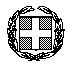 